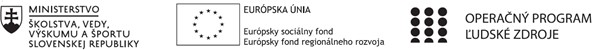 Správa o činnosti pedagogického klubuHlavné body, témy stretnutia, zhrnutie priebehu stretnutia:privítanie členov pedagogického klubu anglických jazykov,zhotovenie prezenčnej listiny,rozbor a ujasnenie pojmov kľúčové kompetencie, čitateľská gramotnosť, 
finančná gramotnosť a uvedomenie si ich stabilného miesta v tematických celkoch,identifikácia jednej z dôležitých tém z danej oblasti, ktorou je národné hospodárstvo,analýza problematických prvkov národného hospodárstva, výmena skúseností – výučba 
tejto problematiky v predmete Ekonomika a podnikanie 3. ročník (p. Urbánková) a Úvod 
do makroekonómie 5. ročník (p. Vartiak),záverečná diskusia.Závery a odporúčania:Členovia pedagogického klubu sa zhodli, že kľúčové kompetencie, čitateľská gramotnosť a finančná gramotnosť musia tvoriť dôležitú súčasť tematických plánov, a to nielen 
v ekonomicky zameraných predmetoch, ale aj v ďalších odborných predmetoch vyučovaných v anglickom jazyku.Príloha:Prezenčná listina zo stretnutia pedagogického klubu a spoločná fotografiaPríloha správy o činnosti pedagogického klubuPREZENČNÁ LISTINAMiesto konania stretnutia: Obchodná akadémia, Veľká okružná 32, 011 57 ŽilinaDátum konania stretnutia: 14.12.2021Trvanie stretnutia: od 16:00 hod	do 19:00 hodZoznam účastníkov/členov pedagogického klubu:Meno prizvaných odborníkov/iných účastníkov, ktorí nie sú členmi pedagogického klubu a podpis/y: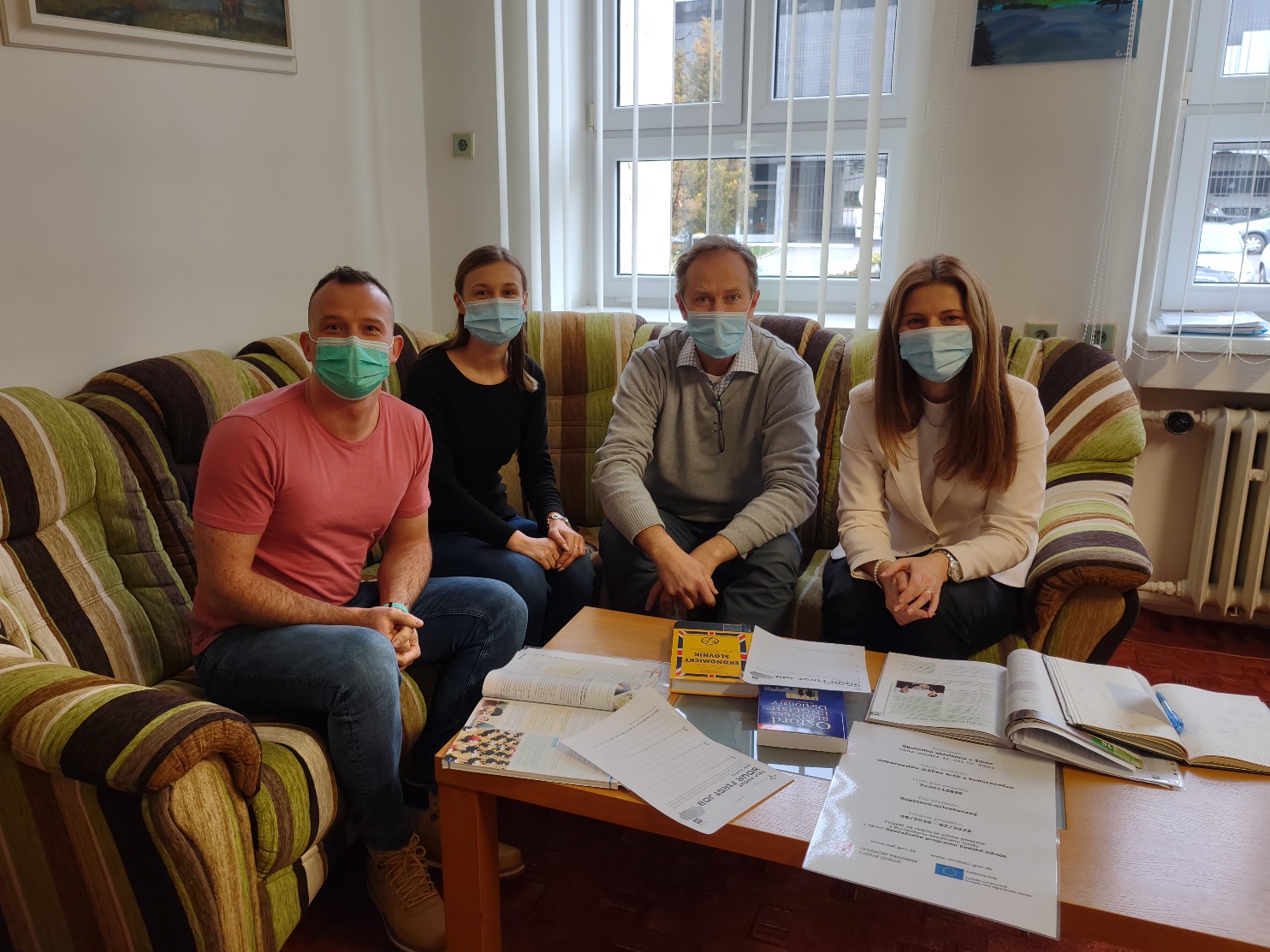 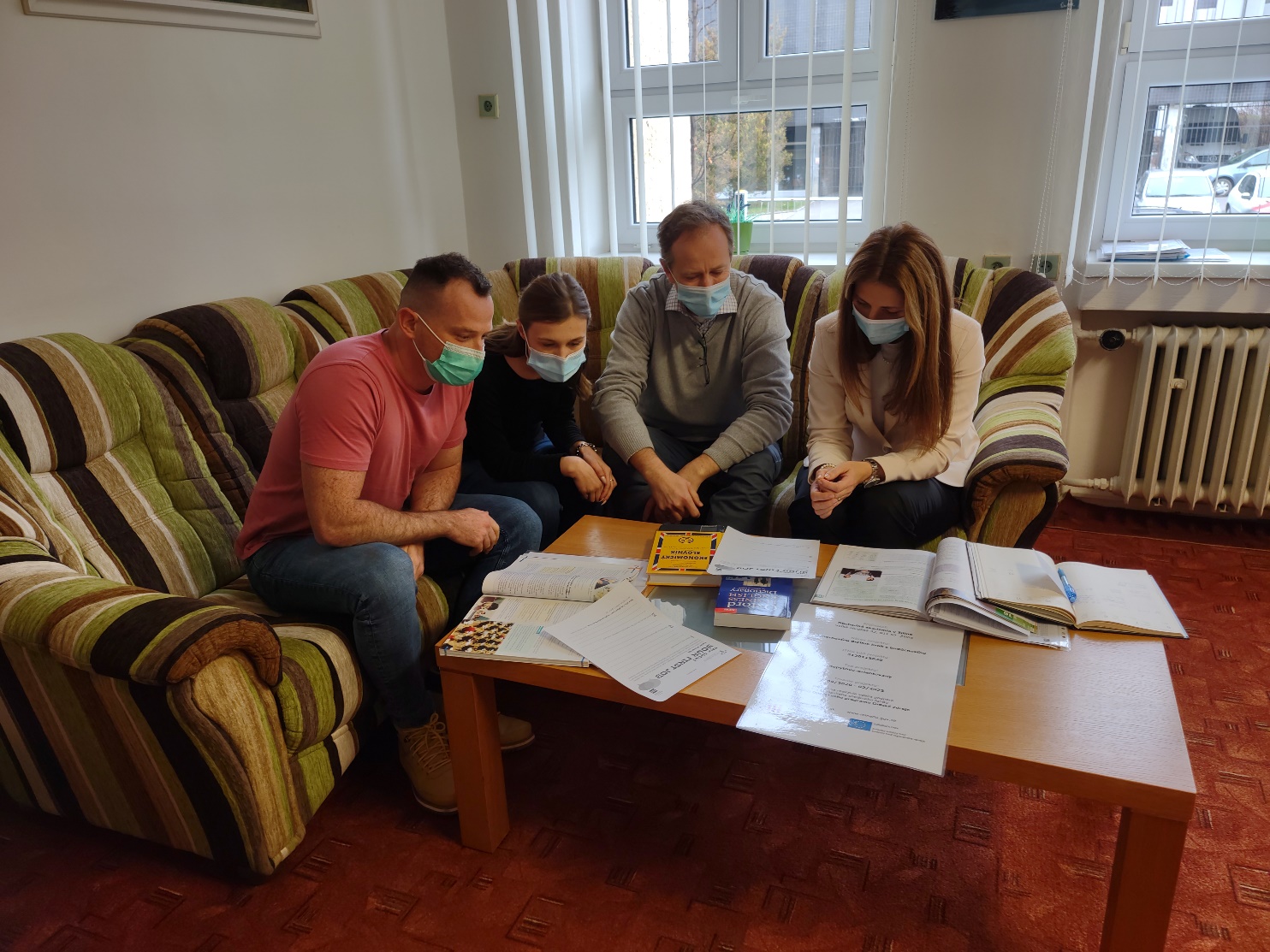 1. Prioritná osVzdelávanie2. Špecifický cieľ1.1.1 Zvýšiť inkluzívnosť a rovnaký prístup kukvalitnému vzdelávaniu a zlepšiť výsledky a kompetencie detí a žiakov3. PrijímateľObchodná akadémia4. Názov projektuOdbornosťou držíme krok s budúcnosťou5. Kód projektu ITMS2014+312011Z8306. Názov pedagogického klubuPedagogický klub cudzích jazykov7. Dátum stretnutia pedagogického klubu14.12.20218. Miesto stretnutia pedagogického klubuObchodná akadémia, Veľká okružná 32, 011 57 Žilina9. Meno koordinátora pedagogického klubuIng. Lukáš Vartiak, PhD.10. Odkaz na webové sídlo zverejnenejsprávywww.oavoza.sk14.	Vypracoval (meno, priezvisko)Ing. Lukáš Vartiak, PhD.15.	Dátum14.12.202116.	Podpis17.	Schválil (meno, priezvisko)JUDr. Jana Tomaníčková18.	Dátum14.12.202119.	PodpisPrioritná os:VzdelávanieŠpecifický c ieľ:1 . 1 . 1 Zvýšiť inkluzívnosť a rovnaký prístup ku kvalitnému vzdelávaniu a z lepšiť výsledky a kompetencie detí a žiakovPrijímateľ:Obchodná akadémiaNázov projektu:Odbornosťou držíme krok s budúcnosťouKód ITMS projektu:312011Z830Názov pedagogického klubu:Pedagogický klub cudzích jazykovč.Meno a priezviskoPodpisInštitúcia1.Ing. Lukáš Vartiak, PhD.Obchodná akadémia2.Mgr. Monika ĎuríkováObchodná akadémia3.Mgr. Michaela UrbánkováObchodná akadémia4.Mgr. Martin RožekObchodná akadémiač.Meno a priezviskoPodpisInštitúcia